Progetto ideato e sostenuto dalla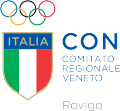 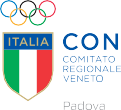 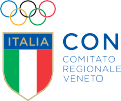 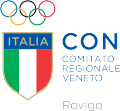 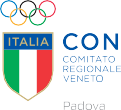 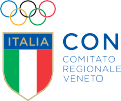 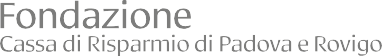 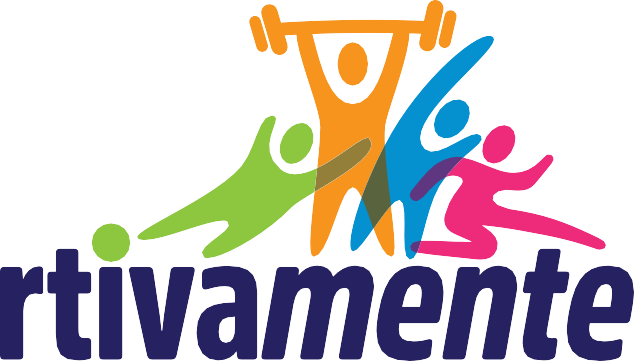 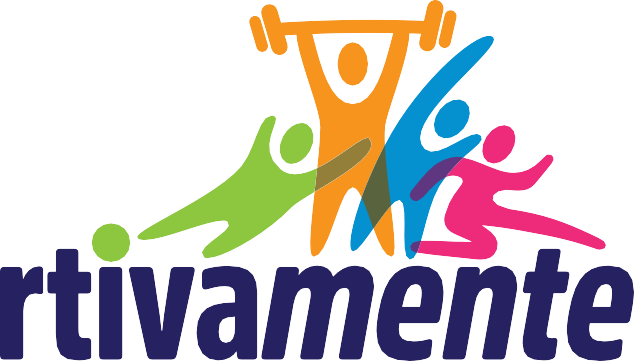 MODULO DI RICHIESTA PER ASSEGNAZIONE CONTRIBUTI 2021 SETTORE GIOVANILE (UNDER 18)RICHIESTA FSNDenominazione completa associazioneRICHIESTA DSARICHIESTA CIPRICHIESTA EPSCodice Ente FSN/DSA/CIP/EPS di appartenenzaSigla Ente FSN/DSA/CIP/EPS di appartenenzaAttività Sportiva praticata Date di primaed ultima affiliazioneIscritta al Registroper la stagione sportiva 20/21 o per l’anno solare 2021Sede sociale (indirizzo, Cap, Comune, Provincia)Prima affiliazione	Ultima affiliazioneSi	No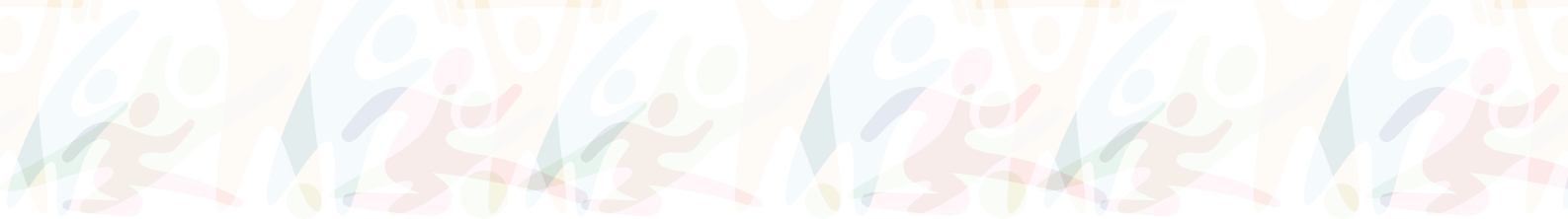 Codice fiscale e/o Partita Iva	Codice Fiscale	Partita IVANominativo Presidente e recapito telefonicoNominativo referente dell’Associazionee recapito telefonicoIndirizzo email dell’Associazione per comunicazioniCONI PADOVA	CONI ROVIGOISCRIZIONE PRESSO IL REGISTRO NAZIONALE DEL CONI(Contrassegnare 1 sola indicazione, allegare certificato anno corrente)AFFILIAZIONE(Contrassegnare 1 sola indicazione, allegare certificato anno corrente)SETTORE GIOVANILE (UNDER 18) Punto 13 del RegolamentoNUMERO ATLETI ISCRITTI - ASSOCIATI(Ultima stagione regolare: contrassegnare 1 sola indicazione)N.B. ALLEGARE ELENCO DEI TESSERATI RILASCIATO DALL’ENTE DI APPARTENENZA O VALIDATO DALLO STESSONUMERO SQUADRE M/F, PER I SOLI SPORT DI SQUADRA(Ultima stagione regolare: contrassegnare 1 sola indicazione)ATTIVITÀ AGONISTICA (UNDER 18) – (Non prevista la compilazione per gli EPS) Per gli sport di squadra e individuali vedi elenco allegato (inserire i dati per la disciplina scelta ai sensi Punto 8 4 e 5° Comma del Regolamento).PARTECIPAZIONE A CAMPIONATI DI SQUADRA(Ultima stagione regolare 2018/2019 anno sportivo, 2019 anno solare: indicare il numero di squadre per tipologia, punteggio massimo raggiungibile 50 punti). Per gli sport di squadra, la/le squadre che effettivamente partecipano ai Campionati Federali.TITOLI DI SQUADRA (in ambito federale)(Ultima stagione regolare 2018/2019 anno sportivo, 2019 anno solare: indicare il numero di titoli per tipologia; punteggio massimo raggiungibile 50 punti). Per gli sport di squadra valgono i titoli ottenuti dalle squadre che effettivamente partecipano ai Campionati Federali.PARTECIPAZIONE A CAMPIONATI INDIVIDUALI(Ultima stagione regolare 2018/2019 anno sportivo, 2019 anno solare: indicare il numero di atleti che effettivamente partecipano ai Campionati Federali). Punteggio massimo raggiungibile 50 punti.TITOLI INDIVIDUALI (in ambito federale)(Ultima stagione regolare 2018/2019 anno sportivo, 2019 anno solare: indicare il numero di titoli per tipologia; punteggio massimo raggiungibile 50 punti).QUALIFICAZIONE DEGLI ATLETI/E – (Non prevista la compilazione per gli EPS)Convocazione a rappresentative federali (Ultima stagione regolare 2018/2019 anno sportivo, 2019 anno solare).A LIVELLO REGIONALE(contrassegnare 1 sola indicazione)A LIVELLO NAZIONALE(contrassegnare 1 sola indicazione)N.B. PER ENTRAMBE LE CASISTICHE ALLEGARE L’ELENCO DEI CONVOCATI CON LE SEGUENTI INFORMAZIONI, CHE DOVRÀ ESSERE CERTIFICATO E VALIDATO PER CONFERMA CON TIMBRO E FIRMA DALL’ ENTE (FSN/DSA/CIP E EPS) DI APPARTENENZA DA APPORRE SUL DOCUMENTO STESSO:Nominativo atletaData di nascita atletaData del radunoLocalità del radunoOggetto della convocazioneCOLLABORAZIONE CON ATTIVITÀ CONIGIORNATA NAZIONALE DELLO SPORTCENTRI CONIEDUCAMP CONITROFEO CONISPAZIO RISERVATO ALL’ASSOCIAZIONE SPORTIVAIl sottoscritto	Presidente pro tempore dell’associazione sportiva  		dichiara sotto la propria responsabilità (Dichiarazione Sostitutiva dell’Atto di Notorietà ai sensi art. 47 DPR 445 del 28.12.2000) che quanto dichiarato corrisponde all’attività effettivamente svolta;dichiara che l’associazione non intrattiene rapporti diretti con la Fondazione Cassa di Risparmio di Padova e Rovigo;dichiara di svolgere l’attività nelle province di Padova e Rovigo (iscrizioni nei rispettivi campionati provinciali di competenza)dichiara di non essere società di capitali e/o a carattere professionistico;accetta il regolamento redatto per l’assegnazione dei contributi economici;accetta la revoca del contributo per presentazione documentazione oltre i termini di volta in volta stabiliti;dichiara che il materiale sportivo verrà utilizzato come previsto dal Punto 3 del Regolamento;allega la dichiarazione di continuità di attività dall’associazione;allega copia del regolamento sottoscritto per accettazione.firma del Presidente)Data	/	/  	SPAZIO RISERVATO ALL ENTE (FSN/DSA/CIP/EPS) DI APPARTENENZAIl sottoscritto	Presidente pro tempore dell’Ente (FSN/DSA/CIP/EPS)  		                                                                                                            certifica che quanto dichiarato nel presente modulo, per le voci da noi confermate, è conforme all’attività svolta dalla società nei periodi indicati.firma del Presidente)Data	/	/  	AEROMODELLISMO AERONAUTICA SPORTIVA AGILITYAIKIDO ALPINISMO AQUILONISMOARRAMPICATA SPORTIVA FREE CLIMBIN ATLETICA LEGGERAATTIVITÀ CINOFILEBALLO CARAIBICO - LATINO AMERICANO - LISCIO - DI GRUPPOBADMINTONBIATHLON	BASEBALL - SOFTBALLBILIARDO	BASKET - MINIBASKETBOCCE - RAFFA - VOLO	BEACH SOCCER - VOLLEYBOWLING	BROOMBALLBOXE -BOXE THAILANDESE BRIDGEBURRACOCANOA - KAJAK	CALCIO A 11 - A 8 - A 7 - A 5 - MINI CALCIO CANOTTAGGIO	CALCIO FEMMINILECICLISMO - BMX - MOUNTAIN BIKE	CALCIO PATTINATOCOMBINATA NORDICA	CRICKETCURLINGDAMADANZA ARTISTICA - CLASSICA - DEL VENTRE - FOLK- FUNKY - HIP HOP - JAZZ - MODERNA - SPORTIVA - CARAIBICHE - IRLANDESIDUATHLONEQUITAZIONE - IPPICA - SPORT EQUESTRIFRECCETTE	FOOTBALL AMERICANOFULL CONTACTLIGHT CONTACTLOTTA - LOTTA GRECO ROMANAMOTOCICLISMO MOTOCROSSNUOTO - NUOTO PINNATO	NUOTO SINCRONIZZATO NUOTO SINCRONIZZATOORIENTAMENTOPALLA TAMBURELLO	PALLAMANOPATTINAGGIO ACROBATICO - ARTISTICO - IN LINEA - VELOCITA'PALLAPUGNOPATTINAGGIO SU GHIACCIO	PALLAVOLO - MINIVOLLEYPATTINAGGIO SINCRONIZZATO	PATTINAGGIO SINCRONIZZATOPENTATHLON MODERNO	POLO PESCA SPORTIVA - SUBAQUEARAFTING	RUGBYRALLYSCACCHISCHERMA - SCHERMA ANTICA E STORICA SCI ALPINISMOSCI ALPINO - DI FONDO - SNOW BOARD SCI NAUTICOSKI ROLL SLITTINOSOLLEVAMENTO PESI SQUASHTAE KWAN DO	TIRO ALLA FUNETAI CHI (CHEN)	TWIRLINGTENNIS - MINI TENNIS - PADDLE TENNIS TENNIS TAVOLOTIRO A SEGNO - A VOLO - AL PIATTELLO TIRO CON L'ARCOTRIATHLON TUFFI TWIRLINGVELA VIETVO DAOVOGA ALLA VENETAVOLO A MOTORE - A VELA VOLO ACROBATICOVOLO LIBEROWAKEBOARD WIND SURF2020/2021(0 punti)2018/2019(1 punto)2016/2017(2 punti)2014/2015(3 punti)2012/2013(4 punti)2005/2011(5 punti)1/5 ANNI(1 punto)6/10 ANNI(2 punti)11/20 ANNI(3 punti)21/30 ANNI(4 punti)31/40 ANNI(5 punti)41/50 ANNI(6 punti)OLTRE 50 ANNI(7 punti)FINO A 30(2 punti)DA 31 A 50(5 punti)DA 51 A 100(8 punti)DA 101 A 200(10 punti)OLTRE 200(13 punti)Da 1 a 3(3 punti)Da 4 a 6(5 punti)Oltre 6(10 punti)PROVINCIALE(2 punti per squadra)REGIONALE(5 punti per squadra)NAZIONALE(10 punti per squadra)CAMPIONI PROVINCIALI(10 punti per squadra)CAMPIONI REGIONALI(20 punti per squadra)CAMPIONI NAZIONALI(30 punti per squadra)PROVINCIALE(1 punto per atleta)REGIONALE(2 punti per atleta)NAZIONALE(3 punti per atleta)CAMPIONI PROVINCIALI(2 punti per atleta)CAMPIONI REGIONALI(4 punti per atleta)CAMPIONI NAZIONALI(6 punti per atleta)DA 1 A 3 ATLETI/E(2 punti)DA 4 A 6 ATLETI/E(3 punti)DA 7 A 10 ATLETI/E(4 punti)DA 11 A 15 ATLETI/E(5 punti)OLTRE 15 ATLETI/E(6 punti)DA 1 A 3 ATLETI/E(3 punti)DA 4 A 6 ATLETI/E(4 punti)DA 7 A 10 ATLETI/E(5 punti)DA 11 A 15 ATLETI/E(7 punti)OLTRE 15 ATLETI/E(10 punti)EDIZIONE 2019(1 punto)PARTECIPAZIONE A 2 EDIZIONI(3 punti)PARTECIPAZIONE A 3 EDIZIONI(4 punti)OLTRE3 EDIZIONI(5 punti)EDIZIONE 2019(1 punto)PARTECIPAZIONE A 2 EDIZIONI(3 punti)PARTECIPAZIONE A 3 EDIZIONI(4 punti)OLTRE3 EDIZIONI(5 punti)EDIZIONE 2019(1 punto)PARTECIPAZIONE A 2 EDIZIONI(3 punti)PARTECIPAZIONE A 3 EDIZIONI(4 punti)OLTRE3 EDIZIONI(5 punti)EDIZIONE 2019(1 punto)PARTECIPAZIONE A 2 EDIZIONI(3 punti)PARTECIPAZIONE A 3 EDIZIONI(4 punti)OLTRE3 EDIZIONI(5 punti)GGINNASTICA AEROBICA - RITMICA GINNASTICA ARTISTICAGOLF - MINIGOLFGINNASTICA AEROBICA - RITMICAHHOCKEY FIGURA - IN LINE - PISTA - SU PRATOIIMMERSIONI IN APNEAJJU JITSUJUDOKKARATE KENDOKICK BOXINGKRAV MAGA KUNG FU